REGISTRATION FORM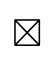 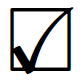 Please indicate which preseason camp you would like to register for with a       or a       METHOD OF PAYMENT                                                                      Interac *                              Credit Card* For Interac e-Transfers, please email relevant information to registrar@lpcha.ca PLEASE SEND COMPLETED REGISTRATION FORM TO registrar@lpcha.caPLAYER’S NAME:PLAYER’S NAME:PLAYER’S NAME:PLAYER’S NAME:PLAYER’S NAME:ADDRESS:ADDRESS:ADDRESS:UNIT:CITY:PROVINCE:PROVINCE:PROVINCE:POSTAL CODE:POSTAL CODE:POSTAL CODE:PHONE 1:PHONE 1:PHONE 1:PHONE 1:(     )(     )PHONE 2:PHONE 2:PHONE 2:(      )(      )(      )BIRTH DATE:BIRTH DATE:BIRTH DATE:YYYY/MM/DDYYYY/MM/DDAGE:EMAIL:EMAIL:MEDICAL CONDITIONS:MEDICAL CONDITIONS:MEDICAL CONDITIONS:MEDICAL CONDITIONS:MEDICAL CONDITIONS:MEDICAL CONDITIONS:TEAM:TEAM:POSITION:POSITION:POSITION:LEVEL:LEVEL:REGISTERED WITH LORNE PARK CLARKSON HOCKEY ASSOC.:REGISTERED WITH LORNE PARK CLARKSON HOCKEY ASSOC.:REGISTERED WITH LORNE PARK CLARKSON HOCKEY ASSOC.:REGISTERED WITH LORNE PARK CLARKSON HOCKEY ASSOC.:REGISTERED WITH LORNE PARK CLARKSON HOCKEY ASSOC.:REGISTERED WITH LORNE PARK CLARKSON HOCKEY ASSOC.:REGISTERED WITH LORNE PARK CLARKSON HOCKEY ASSOC.:REGISTERED WITH LORNE PARK CLARKSON HOCKEY ASSOC.:REGISTERED WITH LORNE PARK CLARKSON HOCKEY ASSOC.:REGISTERED WITH LORNE PARK CLARKSON HOCKEY ASSOC.:REGISTERED WITH LORNE PARK CLARKSON HOCKEY ASSOC.:REGISTERED WITH LORNE PARK CLARKSON HOCKEY ASSOC.:REGISTERED WITH LORNE PARK CLARKSON HOCKEY ASSOC.:REGISTERED WITH LORNE PARK CLARKSON HOCKEY ASSOC.:REGISTERED WITH LORNE PARK CLARKSON HOCKEY ASSOC.:YES NOYES NOYES NOYES NORegular FeeLevelTuesdaySeptember 4thWednesdaySeptember 5thThursdaySeptember 6th$70Minor NoviceNovice6:15pm - 7:05pm6:15pm - 7:05pm6:15pm - 7:05pm$70Minor AtomAtom7:15pm - 8:05pm7:15pm - 8:05pm7:15pm - 8:05pm$70Minor PeeweePeewee8:15pm - 9:05pm8:15pm - 9:05pm8:15pm - 9:05pmRINKCawthra ArenaCawthra ArenaCawthra ArenaCredit Card Type:Number:Expiry:YYYY/MMParent/Guardian Name:Parent/Guardian Signature:Parent/Guardian Signature:Date: